Об установлении классификации и категории автомобильных дорог общего пользования местного значения на территории муниципального образования Тюльганский поссовет Тюльганского района Оренбургской областиВ соответствии с пунктом 5 части 1 статьи 14 Федерального закона от 06.10.2003 № 131-ФЗ «Об общих принципах организации местного самоуправления в Российской Федерации», пунктом 5 статьи 13 Федерального закона от 08.11.2007 года № 257-ФЗ «Об автомобильных дорогах и о дорожной деятельности в Российской Федерации и о внесении изменений в отдельные законодательные акты в Российской Федерации», пунктом 5 статьи 6 Закона Оренбургской области от 10.11.2006 года № 685/125-IV-ОЗ «Об автомобильных дорогах и о дорожной деятельности в Оренбургской области», Постановлением Правительства РФ от 28.09.2009 N 767 "О классификации автомобильных дорог в Российской Федерации" (вместе с "Правилами классификации автомобильных дорог в Российской Федерации и их отнесения к категориям автомобильных дорог"), Постановлением № 82-п от 30.04.2015 года «Об утверждении перечня автомобильных дорог общего пользования местного значения» и статьей 5 Устава муниципального образования Тюльганский поссовет Тюльганского района Оренбургской области, Совет депутатов муниципального образования Тюльганский поссовет РЕШИЛ:Установить классификацию и категорию автомобильных дорог общего пользования местного значения на территории муниципального образования Тюльганский поссовет Тюльганского района Оренбургской области, согласно приложению.Определить, что автомобильные дороги общего пользования местного значения, указанные в приложении к настоящему постановлению, являются собственностью муниципального образования Тюльганский поссовет Тюльганского района Оренбургской области.Решение вступает в силу после его официального опубликования (обнародования).Председатель Совета депутатов     	муниципального образованияТюльганский поссовет                                                                  Л.В. МорозкинаГлава муниципального образования Тюльганский поссовет                                                                         С.В. ЮровРазослано: райадминистрация, райпрокурор, в дело.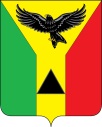 Муниципальное образованиеТюльганский поссоветСОВЕТ ДЕПУТАТОВМУНИЦИПАЛЬНОГО ОБРАЗОВАНИЯТЮЛЬГАНСКИЙ ПОССОВЕТПЕРВЫЙ СОЗЫВп.ТюльганТюльганского районаОренбургской областиРЕШЕНИЕ       19.05.2022 № 206